ҠАРАР                                                                                    ПОСТАНОВЛЕНИЕ06 февраль 2024 й.                                № 08                                06 февраля 2024 г.Об утверждении Положения о порядке проведения инвентаризации муниципального имущества сельского поселения Юмашевский сельсовет муниципального района Чекмагушевский район Республики Башкортостан       В соответствии с Федеральным Законом от 06 октября 2003 года № 131-ФЗ «Об общих принципах организации  местного  самоуправления  в  Российской Федерации», ст. 32,33 Устава сельского поселения Юмашевский сельсовет муниципального района Чекмагушевский район Республики Башкортостан,  Положением о  муниципальной  имущественной  казне сельского поселения Юмашевский сельсовет  муниципального района Чекмагушевский район Республики   Башкортостан,   утвержденного   Решением   Совета   сельского   поселения Юмашевский  сельсовет  муниципального  района Чекмагушевский  район  Республики  Башкортостан от 16 февраля 2010 г. № 252/1, администрация сельского поселения Юмашевский сельсовет муниципального района Чекмагушевский район Республики Башкортостан постановляет:1. Утвердить прилагаемое Положение о порядке проведения инвентаризации муниципального имущества сельского поселения Юмашевский сельсовет муниципального района Чекмагушевский район Республики Башкортостан.2. Контроль за исполнением настоящего постановления оставляю за собой.Глава сельского поселения                                                        И.Ф. Гарифуллина
Утверждено
постановлением администрациисельского поселения Юмашевский сельсовет муниципального района Чекмагушевский район Республики Башкортостан
от 06.02. 2024 г. №08 Положение о порядке проведения инвентаризации муниципального имущества сельского поселения Юмашевский сельсовет муниципального района Чекмагушевский район Республики Башкортостан
1. Общие положения1.1. Положение о порядке проведения инвентаризации муниципального имущества сельского поселения Юмашевский сельсовет муниципального района Чекмагушевский район Республики Башкортостан (далее - Положение) определяет порядок проведения инвентаризации имущества, находящегося в муниципальной собственности сельского поселения Юмашевский сельсовет муниципального района Чекмагушевский район Республики Башкортостан (далее - муниципальное имущество).1.2. Инвентаризация муниципального имущества проводится в соответствии с Федеральным законом от 06.12.2011 № 402-ФЗ «О бухгалтерском учете», Федеральным законом от 06.10.2003 № 131-ФЗ «Об общих принципах организации местного самоуправления в Российской Федерации», Приказом Министерства финансов Российской Федерации от 01.12.2010 № 157н «Об утверждении Единого плана счетов бухгалтерского учета для органов государственной власти (государственных органов), органов местного самоуправления, органов управления государственными внебюджетными фондами, государственных академий наук, государственных (муниципальных) учреждений и Инструкции по его применению», методическими указаниями по инвентаризации имущества и финансовых обязательств, утвержденными Приказом Министерства финансов Российской Федерации от 13.06.1995 № 49, Уставом сельского поселения Юмашевский сельсовет муниципального района Чекмагушевский район Республики Башкортостан, а также настоящим Положением.1.3. Для целей настоящего Положения определяются следующие виды инвентаризации:1.3.1. Инвентаризация муниципальной казны сельского поселения Юмашевский сельсовет муниципального района Чекмагушевский район Республики Башкортостан (далее - инвентаризация муниципальной казны) - инвентаризация муниципального имущества, не закрепленного за автономными, казенными и бюджетными учреждениями (далее - учреждения), муниципальными казенными предприятиями (далее - предприятия) на праве оперативного управления или хозяйственного ведения, проводимая на основании распоряжения администрации сельского поселения Юмашевский сельсовет муниципального района Чекмагушевский район Республики Башкортостан.1.3.2. Внутренняя инвентаризация - инвентаризация имущества и обязательств, проводимая предприятиями и учреждениями сельского поселения Юмашевский сельсовет муниципального района Чекмагушевский район Республики Башкортостан на основании приказов руководителей предприятий и учреждений.1.3.3. Инициативная инвентаризация - инвентаризация сельского поселения Юмашевский сельсовет муниципального имущества, закрепленного на праве хозяйственного ведения или оперативного управления, безвозмездного пользования за предприятиями и учреждениями, проводимая на основании распоряжения администрации сельского поселения Юмашевский сельсовет муниципального районо Чекмагушевский район Республики Башкортостан.1.4. Основными целями инвентаризации муниципального имущества являются:1.4.1. Выявление неиспользуемых или используемых не по назначению (не в соответствии с договорными обязательствами) объектов инвентаризации.1.4.2. Сопоставление фактического наличия имущества с данными бюджетного учета.1.4.3. Анализ и повышение эффективности использования муниципального имущества, определение технического состояния объектов инвентаризации и возможности дальнейшей их эксплуатации.1.4.4. Повышение качества содержания муниципального имущества.1.4.5. Регистрация, постановка на учет выявленного неучтенного муниципального имущества.1.4.6. Определение обоснованности затрат бюджета сельского поселения Юмашевский сельсовет муниципального района Чекмагушевский район Республики Башкортостан на содержание муниципального имущества.1.4.7. Уточнение реестра муниципального имущества сельского поселения Юмашевский сельсовет муниципального района Чекмагушевский район Республики Башкортостан (далее - реестр муниципального имущества), в том числе государственная регистрация ранее возникшего права собственности, а также проверка полноты отражения учетных данных, приведение учетных данных в соответствие с бухгалтерским учетом.1.4.8. Приведение в соответствие с установленными нормативными правовыми актами Российской Федерации, нормативными правовыми актами Республики Башкортостан, муниципальными правовыми актами сельского поселения Юмашевский сельсовет муниципального района Чекмагушевский район Республики Башкортостан порядка действий по владению, пользованию и распоряжению муниципальным имуществом.1.5. Основными задачами инвентаризации муниципального имущества являются:1.5.1. Выявление несоответствия между указанным в документах состоянием объектов муниципального имущества с их фактическим состоянием.1.5.2. Выявление объектов недвижимого имущества, право собственности сельского поселения Юмашевский сельсовет муниципального района Чекмагушевский район Республики Башкортостан на которые не зарегистрировано в установленном порядке.1.5.3. Выявление объектов движимого имущества, принадлежащих сельскому поселению Юмашевский сельсовет муниципального района Чекмагушевский район Республики Башкортостан на праве собственности, не учтенных в установленном порядке.1.5.4. Выявление неэффективно используемого, неиспользуемого или используемого не по назначению муниципального имущества.1.6. Инвентаризацию муниципального имущества проводит:1.6.1. Администрация сельского поселения Юмашевский сельсовет муниципального района Чекмагушевский район Республики Башкортостан.1.7. Администрации сельского поселения Юмашевский сельсовет муниципального района Чекмагушевский район Республики Башкортостан осуществляет контроль за проведением инвентаризации. 2. Особенности проведения инвентаризации муниципальной казны сельского поселения Юмашевский сельсовет муниципального района Чекмагушевский район Республики Башкортостан2.1. Инвентаризация муниципальной казны сельского поселения Юмашевский сельсовет муниципального района Чекмагушевский район Республики Башкортостан (далее - муниципальная казна) проводится на основании распоряжения администрации сельского поселения Юмашевский сельсовет муниципального района Чекмагушевский район Республики Башкортостан.2.2. Для проведения инвентаризации муниципальной казны, анализа и обобщения результатов инвентаризации муниципального имущества распоряжением администрации сельского поселения Юмашевский сельсовет муниципального района Чекмагушевский район Республики Башкортостан создается инвентаризационная комиссия.2.3. Инвентаризационная комиссия создается на время проведения конкретной инвентаризации. Инвентаризационная комиссия состоит из председателя, заместителя председателя, секретаря и членов инвентаризационной комиссии.2.4. Состав инвентаризационной комиссии, а также внесение изменений в состав инвентаризационной комиссии, утверждается распоряжением администрации сельского поселения Юмашевский сельсовет муниципального района Чекмагушевский район Республики Башкортостан.2.5. Инвентаризация муниципального имущества, находящегося в муниципальной казне, производится на основании данных учета имущества, числящегося в реестре муниципального имущества.2.6. Инвентаризация земельных участков проводится инвентаризационной комиссией на основании документов, содержащих сведения о таких земельных участках, без их обследования (осмотра).2.7. Инвентаризационная комиссия при проведении инвентаризации муниципальной казны осуществляет следующие действия:2.7.1. Проводит сверку данных о муниципальном имуществе, находящемся в муниципальной казне,  с фактическим наличием муниципального имущества, находящегося в муниципальной казне.2.7.2. Производит осмотр муниципального имущества, находящегося в муниципальной казне, и заносит в инвентаризационные описи (далее - описи) (приложения № 1, 2, 3, 4, 5 к настоящему постановлению) полное их наименование, назначение, основные технико-экономические или эксплуатационные показатели, сведения о пользователях.2.7.3. Проверяет наличие правоустанавливающих и правоподтверждающих документов на муниципальное имущество, находящееся в муниципальной казне.2.6.4. При выявлении объектов муниципального имущества, находящегося в муниципальной казне, не принятых на учет, а также объектов, по которым отсутствуют или указаны не актуальные данные, характеризующие их, комиссия включает в опись или акт актуальные сведения и технические показатели по этим объектам.2.6.5. При выявлении муниципального имущества, находящегося в муниципальной казне без правоустанавливающих документов, инвентаризационная комиссия отражает данный факт в описи или акте.2.6.6. В случае выявления объектов муниципального имущества, находящегося в муниципальной казне, не подлежащих дальнейшей эксплуатации и восстановление которых не представляется возможным, инвентаризационная комиссия составляет отдельную опись или акт с указанием времени ввода в эксплуатацию и причин, приведших эти объекты к непригодности (порча, полный износ и т.п.).2.6.7. Представляет результаты проведения инвентаризации муниципальной казны в течение 15 рабочих дней со дня окончания инвентаризации.2.6.8. Обеспечивает полноту и точность внесения в описи или акты данных о фактическом наличии муниципального имущества, находящегося в муниципальной казне, правильность и своевременность оформления материалов инвентаризации муниципального имущества, находящегося в муниципальной казне.3. Особенности проведения инвентаризации имущества, закрепленного за автономными, казенными и бюджетными учреждениями, муниципальными унитарными предприятиями на праве хозяйственного ведения или оперативного управления3.1. Количество внутренних инвентаризаций в отчетном году, дата их проведения, перечень имущества и финансовых обязательств, проверяемых при каждой из них, устанавливаются руководителем предприятия или учреждения.3.2. В предприятии или учреждении внутренняя инвентаризация проводится инвентаризационной комиссией, создаваемой руководителем предприятия или учреждения.В состав Комиссии рекомендуется включить не менее 5 специалистов, в том числе руководителя соответствующего отраслевого (функционального) органа администрации сельского поселения Юмашевский сельсовет муниципального района Чекмагушевский район Республики Башкортостан, курирующего муниципальное учреждение (для муниципальных учреждений), руководителя организации, руководителя финансового отдела либо лица, к компетенции которого относится учет имущества, и иных специалистов организации.3.3. Руководитель предприятия или учреждения утверждает результаты проведения внутренней инвентаризации и представляет их в Администрацию в течение 15 рабочих дней со дня окончания инвентаризации.3.4. В целях контроля за наличием имущества, закрепленного за предприятиями и учреждениями на праве хозяйственного ведения или оперативного управления, его состоянием и сохранностью может проводиться инициативная инвентаризация.3.5. Инициативная инвентаризация назначается распоряжением администрации сельского поселения Юмашевский сельсовет муниципального района Чекмагушевский район Республики Башкортостан, в котором указываются имущество, подлежащее инициативной инвентаризации, муниципальные предприятия и учреждения, за которыми закреплено имущество, подлежащее инициативной инвентаризации, руководители муниципальных предприятий и учреждений, подлежащие включению в состав инвентаризационной комиссии, сроки проведения инициативной инвентаризации.3.6. Инициативную инвентаризацию проводит инвентаризационная комиссия, создаваемая в порядке, предусмотренном п.п. 3.2. - 3.3. настоящего Положения.3.7. Результаты проведения инициативной инвентаризации инвентаризационная комиссия представляет в Управление в течение 10 рабочих дней со дня окончания инвентаризации.3.8. Инвентаризационная комиссия обеспечивает и несет ответственность за полноту и точность вносимых в акт инвентаризации муниципального имущества сельского поселения Юмашевский сельсовет муниципального района Чекмагушевский район Республики Башкортостан фактических данных об объектах инвентаризации, правильность и своевременность оформления инвентаризационных описей.3.9. При проведении инвентаризации Комиссия в соответствии с поставленными перед ними задачами осуществляет:3.9.1. До начала инвентаризации проверку:а) наличия и состояния инвентарных карточек, инвентарных книг, описей и других регистров аналитического учета;б) наличия и состояния технической документации объектов недвижимого имущества, кадастровых паспортов, документов о государственной регистрации права;в) наличия документов на объекты недвижимого имущества, подтверждающие право владения или пользования муниципальным имуществом сельского поселения Юмашевский сельсовет муниципального района Чекмагушевский район Республики Башкортостан, переданным в аренду третьим лицам.3.9.2. При проведении инвентаризация осуществляет:а) проверку наличия документов, подтверждающих права владельцев и пользователей объектов инвентаризации;б) осмотр объектов инвентаризации. Сопоставление данных, полученных по результатам осмотра с данными, полученными по результатам проверки, указанной в пункте «а» пункта 3.9.2.Сведения об объектах инвентаризации вносятся в инвентаризационные описи (приложения №№ 1 – 5 к настоящему постановлению), карты учета по наименованию в соответствии с технической документацией, либо, при ее отсутствии, в соответствии с основным назначением объекта, основные технико-экономические и эксплуатационные показатели, сведения о владельцах и пользователях, иные действия, необходимые при проведении инвентаризации.Если объект инвентаризации подвергся восстановлению, реконструкции, капитальному ремонту, расширению или переоборудованию и вследствие этого изменилось основное его назначение, то сведения о нем вносятся в инвентаризационную опись под наименованием, соответствующим новому назначению.В случае выявления фактов отсутствия учетных документов или несоответствия учетных данных фактическим члены Комиссии должны включать в инвентаризационную опись и карты учета фактические показатели и отражать в инвентаризационной описи случаи несоответствия или отсутствия документов.Объекты инвентаризации вносятся Комиссией балансодержателя в инвентаризационные описи, включающим полное наименование объектов, их назначение, основные технические, экономические и эксплуатационные, бухгалтерские показатели, сведения о владельцах и пользователях. Если объект инвентаризации подвергался восстановлению, реконструкции, капитальному ремонту расширению или переоборудованию, то он вносится в инвентарную опись под наименованием, соответствующим новому назначению.В отношении транспортных средств предлагается провести сверку с ОГИБДД МВД по Республике Башкортостан.Инвентаризационные описи (приложения №№ 1 – 5 к настоящему постановлению) заполняются в течение 7 рабочих дней с даты проведения инвентаризации, как с использованием средств вычислительной и другой организационной техники.Наименование объектов инвентаризации указывается в соответствии с документами, подтверждающими государственную регистрацию права (при отсутствии - по данным технической документации), их количество, балансовая стоимость указываются в инвентаризационных описях по номенклатуре и в единицах измерения, принятых в учете.В тех случаях, когда ответственные лица Комиссии обнаружат после инвентаризации ошибки в инвентаризационной описи или карточках учета, они должны заявить об этом в Комиссию по инвентаризации сельского поселения Юмашевский сельсовет муниципального имущества муниципального района Чекмагушевский район Республики Башкортостан. Комиссия по инвентаризации муниципального имущества сельского поселения Юмашевский сельсовет муниципального района Чекмагушевский район Республики Башкортостан осуществляет проверку указанных факторов и в случае их подтверждения производит исправление выявленных ошибок.В тех случаях, когда ответственные лица Комиссии после инвентаризации обнаружат ошибки в инвентаризационной описи или карточках учета, они должны, в течение 3 рабочих дней в письменной форме уведомляет председателя Комиссии по инвентаризации муниципального имущества сельского поселения Юмашевский сельсовет муниципального района Чекмагушевский район Республики Башкортостан. Председатель Комиссии инвентаризации муниципального имущества сельского поселения Юмашевский сельсовет муниципального района Чекмагушевский район Республики Башкортостан в течение 2 рабочих дней организует проверку указанных фактов и в случае их подтверждения производит исправление выявленных ошибок.Исправление ошибок производится во всех экземплярах инвентаризационных описей путем зачеркивания неправильных записей и проставления над зачеркнутыми правильных записей. Исправления должны быть оговорены и подписаны всеми членами Комиссии инвентаризации муниципального имущества сельского поселения Юмашевский сельсовет муниципального района Чекмагушевский район Республики Башкортостан.По результатам инвентаризации Комиссией в течение 5 рабочих дней составляется акт инвентаризации муниципального имущества сельского поселения Юмашевский сельсовет муниципального района Чекмагушевский район Республики Башкортостан по форме согласно приложению № 6 к настоящему постановлению, который подписывают все члены Комиссии инвентаризации муниципального имущества сельского поселения Юмашевский сельсовет муниципального района Чекмагушевский район Республики Башкортостан и ответственные лица Комиссии.Сведения о результатах инвентаризации (акты инвентаризации муниципального имущества, инвентаризационные описи, карты учета, прошитые вместе и скрепленные по каждому балансодержателю отдельно с указанием фамилии, имени, отчества и контактного телефона исполнителя) представляются отраслевыми (функциональными) подразделениями, муниципальными учреждениями и муниципальными предприятиями в администрацию сельского поселения Юмашевский сельсовет муниципального района Чекмагушевский район Республики Башкортостан с сопроводительным письмом в сроки, установленные Планом мероприятий.Отраслевыми (функциональными) подразделениями, муниципальными учреждениями и муниципальными предприятиями сведения о движимом имуществе предоставляются в виде сводной ведомости по основным средствам движимого имущества, в том числе транспортные средства, по разделам: инвентарный номер, первоначальная стоимость, износ, остаточная стоимость, заверенная руководителем организации и главным бухгалтером.4. Подведение итогов инвентаризации муниципального имущества и принятие по ним решений4.1. В течение 30 рабочих дней со дня получения результатов проведения инвентаризации муниципальной казны, инициативной инвентаризации, внутренней инвентаризации Администрация анализирует результаты их проведения.4.2. По результатам проведенного анализа Администрация:4.2.1. Производит корректировку данных реестра муниципального имущества в части состава и количества объектов муниципального имущества, а также при необходимости обеспечивает проведение государственного кадастрового учета, оформление соответствующих документов и представление их на государственную регистрацию права собственности сельского поселения Юмашевский сельсовет муниципального района Чекмагушевский район Республики Башкортостан.4.2.2. При выявлении неиспользуемого или используемого не по назначению муниципального имущества, переданного в оперативное управление и хозяйственное ведение муниципальным учреждениям и муниципальным предприятиям, выносит на рассмотрение главе сельского поселения Юмашевский сельсовет муниципального района Чекмагушевский район Республики Башкортостан предложения о дальнейшем использовании такого имущества.4.2.3. Осуществляет мероприятия, направленные на установление фактических пользователей объектов инвентаризации, в случае, если такие пользователи не были установлены в ходе инвентаризации4.2.4. При выявлении бесхозяйного имущества осуществляет действия по установлению собственников, приобретению в муниципальную собственность данного имущества.4.2.5. Принимает необходимые меры по устранению нарушений законодательства Российской Федерации, нормативно-правовых актов Республики Башкортостан, муниципальных правовых актов сельского поселения Юмашевский сельсовет муниципального района Чекмагушевский район Республики Башкортостан по вопросам владения, пользования и распоряжения объектами муниципальной собственности сельского поселения Юмашевский сельсовет муниципального района Чекмагушевский район Республики Башкортостан.4.2.6. Разрабатывает комплекс мер по вовлечению в гражданский оборот имущества казны, а также готовит предложения по распоряжению имуществом казны, в том числе о приватизации и списании указанного имущества.4.2.6. Готовит иные предложения в соответствии с действующим законодательством Российской Федерации.4.3. Результаты проведения инвентаризации муниципальной казны, инициативной инвентаризации утверждаются главой сельского поселения Юмашевский сельсовет муниципального района Чекмагушевский район Республики Башкортостан.5. Заключительные положенияВсе вопросы, не урегулированные настоящим Положением, регулируются действующим законодательством Российской Федерации.Приложение № 6
к Положению о порядке проведения инвентаризации муниципального имущества сельского поселения Юмашевский сельсовет муниципального района Чекмагушевский район Республики БашкортостанАКТ ИНВЕНТАРИЗАЦИИ МУНИЦИПАЛЬНОГО ИМУЩЕСТВА СЕЛЬСКОГО ПОСЕЛЕНИЯ ЮМАШЕВСКИЙ СЕЛЬСОВЕТ МУНИЦИПАЛЬНОГО РАЙОНА ЧЕКМАГУШЕВСКИЙ РАЙОН РЕСПУБЛИКИ БАШКОРТОСТАННастоящий акт составлен о том, что Комиссией по проведению инвентаризации имущества казны сельского поселения Юмашевский сельсовет муниципального района Чекмагушевский район Республики Башкортостан, созданной в соответствии с распоряжением администрации от __________ № ______ проведена инвентаризация имущества казны сельского поселения Юмашевский сельсовет муниципального района Чекмагушевский район Республики Башкортостан по состоянию на ________________.Инвентаризационные описи, прилагаемые к настоящему акту, подготовлены в соответствии с Положением о порядке проведения инвентаризации муниципального имущества сельского поселения Юмашевский сельсовет муниципального района Чекмагушевский район Республики Башкортостан, утвержденным постановлением администрации сельского поселения Юмашевский сельсовет муниципального района Чекмагушевский район Республики Башкортостан от _____________ года № _________.Инвентаризация проведена в период с _____________ по ______________.По итогам проведенной инвентаризации комиссией установлено следующее: ____________________________________________________________________________________________________________________________________________________________________________________________________________ Приложение: на _______ л.
 Председатель комиссии _________________ _____________________ 			 (подпись) (расшифровка подписи) Члены комиссии _________________ _____________________ (подпись) (расшифровка подписи) _________________ _____________________ 			 (подпись) (расшифровка подписи) _________________ _____________________ 			 (подпись) (расшифровка подписи)  _________________ _____________________ 			 (подпись) (расшифровка подписи)  БАШҠОРТОСТАН  РЕСПУБЛИКАҺЫСАҠМАҒОШ  РАЙОНЫмуниципаль районЫНЫҢЙОМАШ АУЫЛ СОВЕТЫАУЫЛ  БИЛӘмӘҺЕХАКИМИӘТЕ452227,  Йомаш ауылы,  Совет урамы,10тел. (34796) 27-2-69, 27-2-24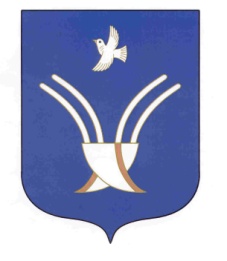 Администрация сельского поселения Юмашевский сельсоветмуниципального района Чекмагушевский район Республики Башкортостан452227, с.  Юмашево, ул.  Советская. 10 тел. (34796) 27-2-69, 27-2-24